Publicado en Barcelona el 18/10/2017 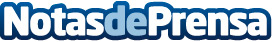 Armengol lanza nuevos productos al mercado Armengol adapta sus tarifas por el incremento del precio de las materias primas, que ha incrementado de forma considerable, a lo largo del último trimestre del año 2016, y esto se ha unido al incremento de los gastos generales de ArmengolDatos de contacto:Carlos FernándezNota de prensa publicada en: https://www.notasdeprensa.es/armengol-lanza-nuevos-productos-al-mercado Categorias: Recursos humanos Construcción y Materiales http://www.notasdeprensa.es